	مشخصات پروژههای در دست اجرا	(لطفاً اطلاعات خواسته شده در جدول ذیل را کامل و با دقت وارد نمایید.)نام شرکت:  مهر و امضا  :   									    تاریخ:					نام و شماره همراه:                                      فرم در خواست تایید صلاحیت ایمنی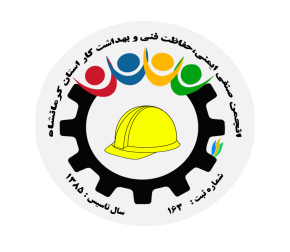 انجمن صنفی ایمنی، حفاظت فنی و بهداشت کارنام پروژهکارفرماآدرس دقیق پروژه مدت قراردادتاریخ شروع به کارتاریخ اتمامتعداد کارگران آقاتعداد کارگران خانمتعداد حوادث ناشی از کارتعداد حوادث منجر به فوت